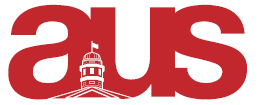 Report of AGELF, AUS Council, (01/30/19)La distribution des chandails est prévue le lundi 28 janvier.La prochaine assemblée générale aura lieu le vendredi 8 février  de 11h30 à 15 heures au salon des étudiants (Arts 210).Notre premier 6 à 8 aura lieu ce jeudi 31 janvier, au Bar des Pins.Nous avons soumis une demande d’obtention d’adresse email McGill à M. Brissette, directeur du DLLF. Respectfully Submitted,Florence MartiMaria HocineAUS Representatives